M1 – L22 – Solving Systems Algebraically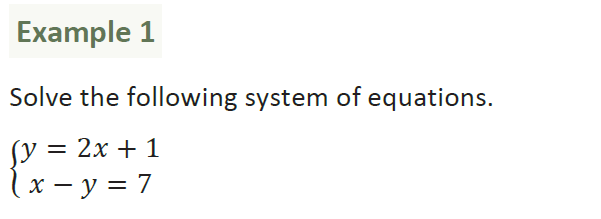 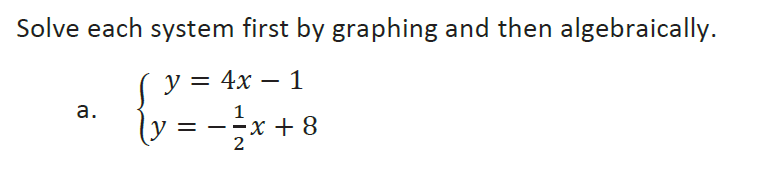 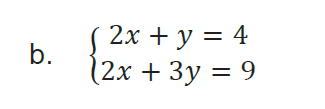 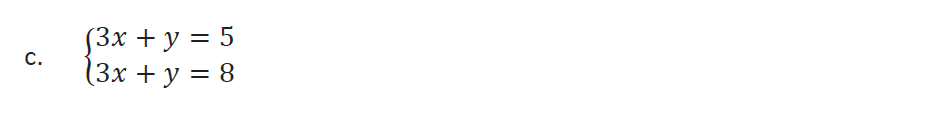 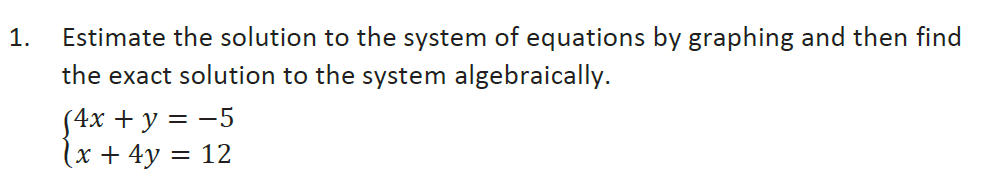 		3. Jack bought 3 slices of cheese pizza and 4 slices of mushroom pizza for a total cost of $12.50.  Grace bought 3 slices of cheese pizza and 2 slices of mushroom pizza for a total cost of $8.50.  What is the cost of one slice of each pizza?Let _____ = ______________________Let _____ = ______________________Equation #1:______________________Equation #2: _____________________																							slice of mushroom pizza: _________										slice of cheese pizza: ____________		4. The sum of two numbers is 47, and their difference is 15.  What is the value of each number?Let _____ = ______________________Let _____ = ______________________Equation #1:______________________Equation #2: _____________________											Number 1: ___________									Number 2: ___________		5. The cost of 3 markers and 2 pencils is $1.80.  The cost of 4 markers and 6 pencils is $2.90.  What is the cost of each item?  Include appropriate units in your answer.Let _____ = ______________________Let _____ = ______________________Equation #1: ______________________Equation #2: ______________________											one marker:____________											one pencil: _____________		6. The total score in a football game was 72 points.  The winning team scored 12 points more than the losing team.  How many points did each team score?Let _____ = ______________________Let _____ = ______________________Equation #1:______________________Equation #2: _____________________										winning team points:____________										losing team points: _____________